ОТЧЁТ ПО ЛАБОРАТОРНОЙ №4Тема: «Администрирование учетных записей»Цель работы: Ознакомиться с процедурами создания учётных записей пользователей и управления их правами.Задание №1: Создание учётной записи при помощи диалога «Управление учётными записями пользователей».Ход выполненияВ меню «Параметры», во вкладке «Учетные записи» создан новый пользователь (рис. 1).Рисунок 1 — Создание нового пользователя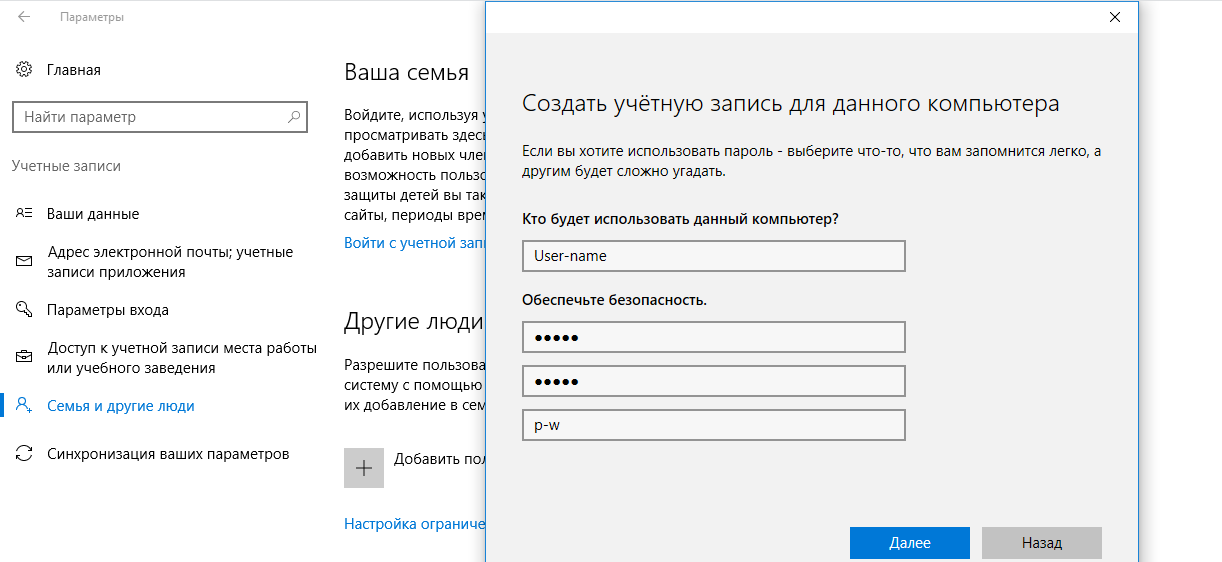 Задание №2: Создание учётной записи при помощи диалога «Учётные записи пользователей».Ход выполнения	С помощью диалога «Учетные записи пользователей» (Win+R →  control userpasswords2) создана новая локальная запись пользователя (рис. 2). Членство в группах изменено на «Администратор» (рис. 3).Рисунок 2 — Создание нового пользователя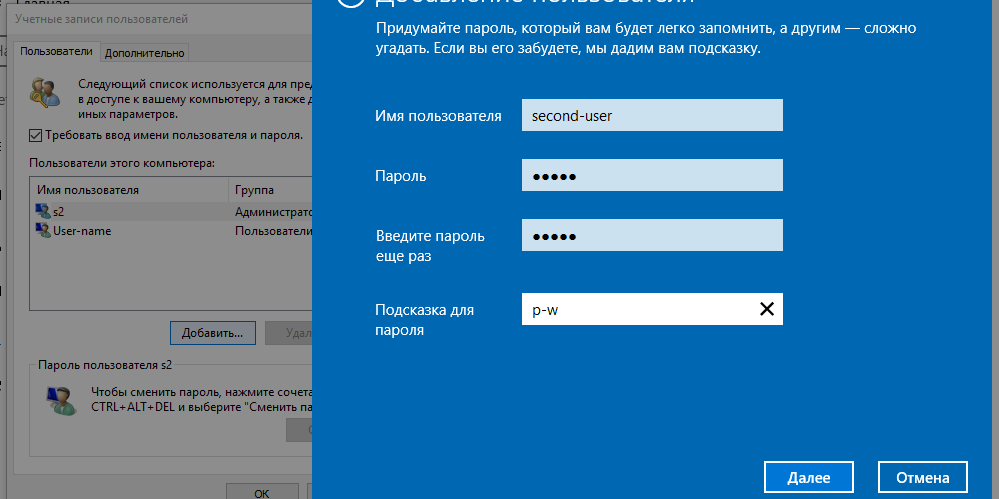 Рисунок 3 — Изменение типа учетной записи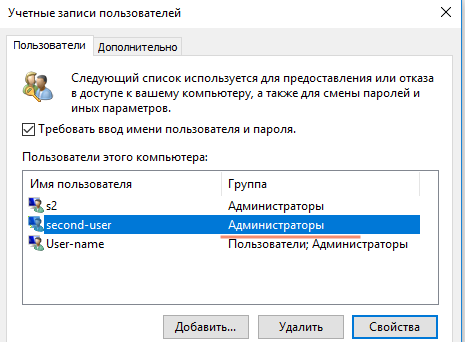 Задание №3: Создание учётной записи при помощи командной строки.Ход выполнения	При помощи командной строки и команды net user CMD_User /add был добавлен новый пользователь (рис. 4).Рисунок 4 — Создание нового пользователя через cmd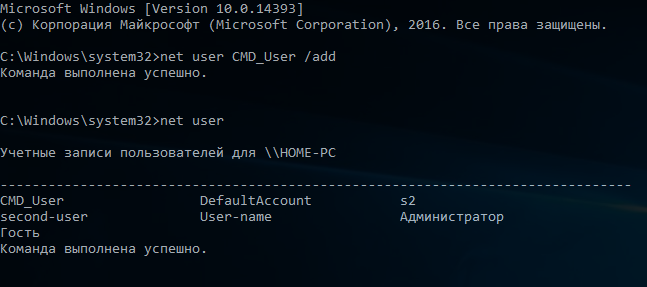 Задание №4: Изменить имя учётной записи.Ход выполненияС помощью панели управления изменено имя первой учетной записи пользователя (рис. 5).Рисунок 5 — Изменение имени учетной записи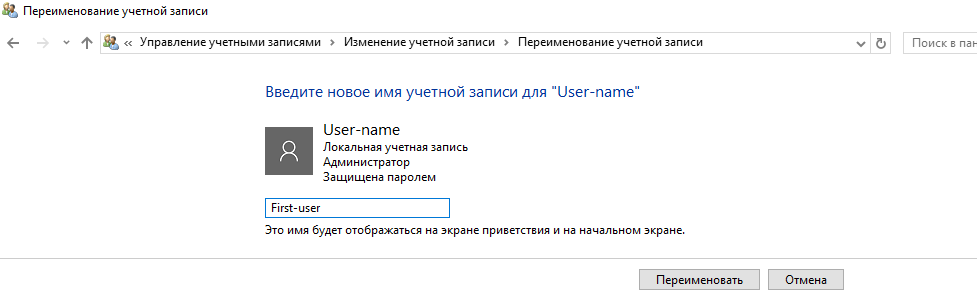 Задание №5:  Изменить пароль для учётной записи.Ход выполненияДля пользователя, у которого нет пароля, с помощью панели управления был добавлен пароль (рис. 6).Рисунок 6 — Создание пароля для учетной записи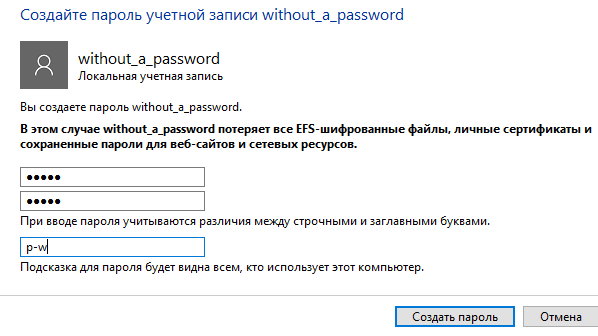 Задание №6:  Удалить пароль для учётной записи.Ход выполненияС помощью панели управления у пользователя был удален пароль, для этого в меню изменения пароля все поля были оставлены пустыми (рис. 7). Рисунок 7 — Удаление пароля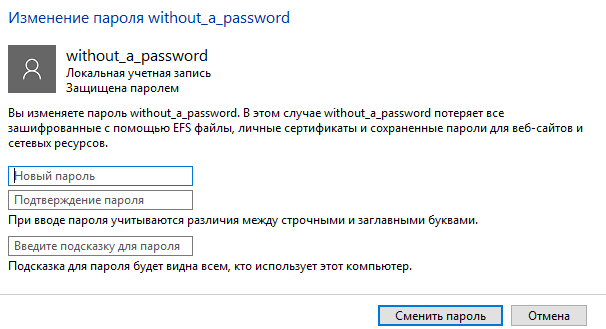 Задание №7:  Изменить тип учётной записи.Ход выполненияС помощью панели управления и меню «Изменение типа учетной записи» был изменен тип одной из учетных записей (рис. 8).Рисунок   8 — Изменение типа учетной записи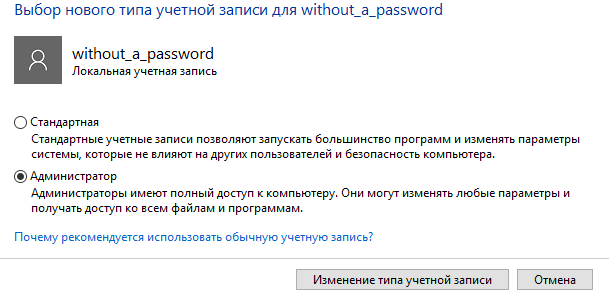 Задание №8:  Удалить учётную запись.Ход выполненияЧтобы удалить учетную запись необходимо перейти в панель управления и в меню изменения нужной учетной записи нажать «Удаление учетной записи» (рис. 9), после чего согласиться с удалением.Рисунок 9 — Удаление учетной записи 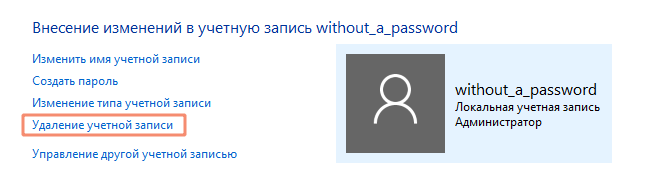 Задание №9: Сброс пароля учётной записи.Ход выполненияС помощью оснастки «Локальные пользователи и группы» был изменён пароль для одной из учетных записей (рис. 10).Рисунок 10 — Изменение пароля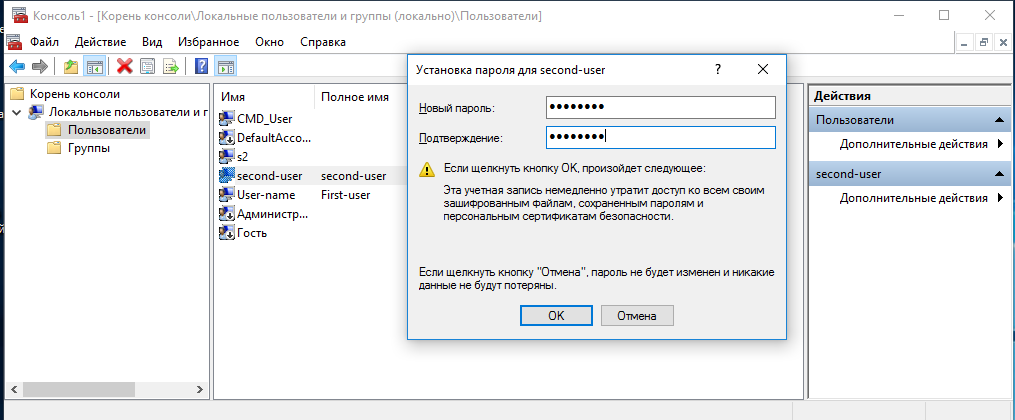 Задание №10: Отключение и активация учётной записи.Ход выполненияС помощью оснастки «Локальные пользователи и группы» была отключена локальная учетная запись (рис. 11). Для этого необходимо кликнуть ПКМ по нужной записи и в свойствах установить галочку на «Отключить учетную запись». Для включения нужно убрать галочку.Рисунок 11 — Отключение учетной записи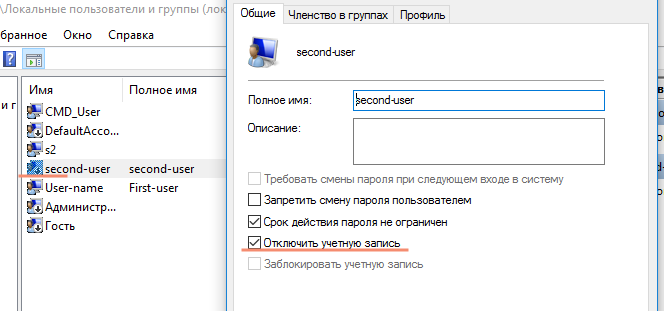 Задание №11: Удаление учётной записи.Ход выполнения	Была удалена отключённая учетная запись (рис. 12).  Для этого в оснастке нужно кликнуть ПКМ по нужной записи и выбрать «Удалить».  Рисунок 12 — Удаление учетной записи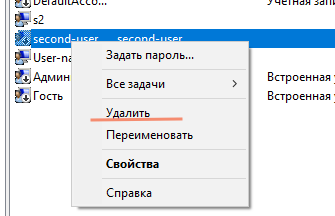 Задание №12: Изменение имени учётной записи.Ход выполнения	Чтобы переименовать пользователя необходимо кликнуть по нему ПКМ и выбрать переименовать (рис. 13).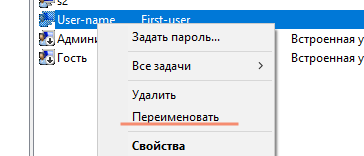 Рисунок 13 — Переименование учетной записиЗадание №13: Назначение сценария входа.Ход выполнения	Чтобы назначить сценарий входа, нужно для необходимого пользователя в свойствах указать путь до файла сценария (*.bat) (рис. 14).Рисунок 14 — Свойства  пользователя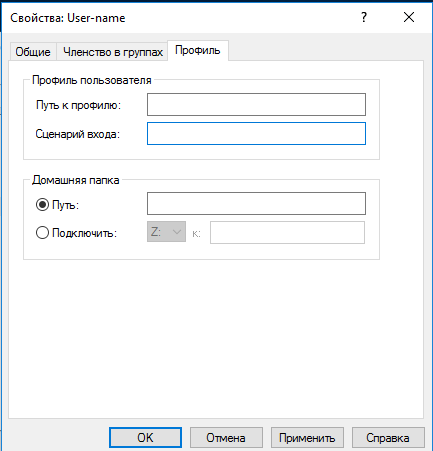 Задание №6: Назначение домашней папки учётной записи.Ход выполнения	Чтобы назначить домашнюю папку пользователя необходимо в свойствах (рис. 14) указать путь до папки или подключить сетевой ресурс.